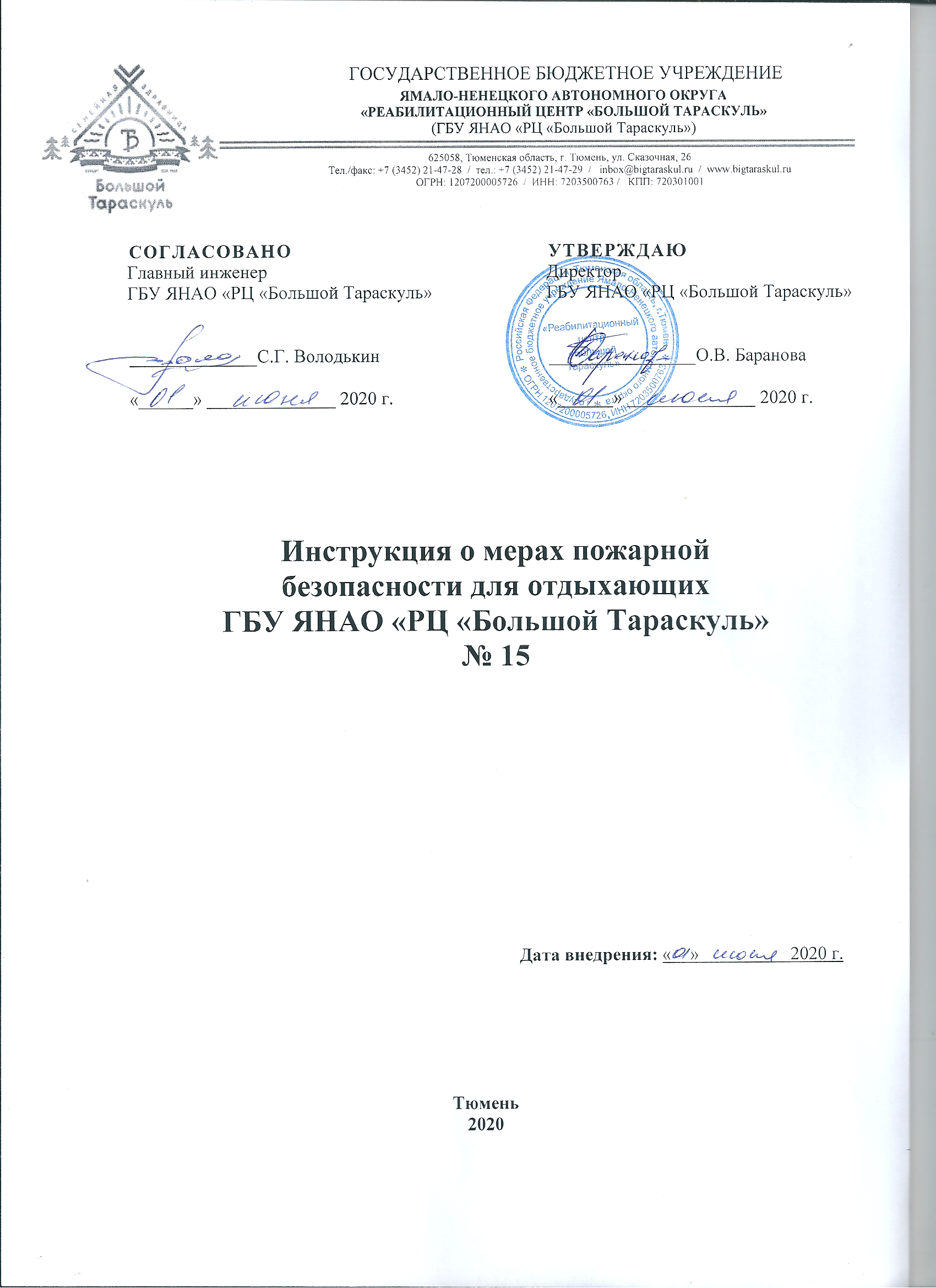  ГОСУДАРСТВЕННОЕ БЮДЖЕТНОЕ УЧРЕЖДЕНИЕ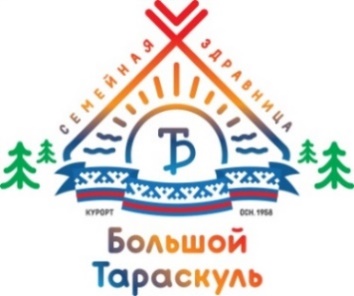 ЯМАЛО-НЕНЕЦКОГО АВТОНОМНОГО ОКРУГА «РЕАБИЛИТАЦИОННЫЙ ЦЕНТР «БОЛЬШОЙ ТАРАСКУЛЬ»(ГБУ ЯНАО «РЦ «Большой Тараскуль»)625058, Тюменская область, г. Тюмень, ул. Сказочная, 26Тел./факс: +7 (3452) 21-47-28  /  тел.: +7 (3452) 21-47-29  /   inbox@bigtaraskul.ru  /  www.bigtaraskul.ruОГРН: ‎1207200005726  /  ИНН: ‎7203500763 /   КПП: ‎720301001                                                                                        Дата внедрения: «    »                    2020 г.Тюмень2020Настоящая инструкция позволит своевременно предупредить и отреагировать на ситуацию в случае пожара. Пожар - это горение вне специального очага, создающий опасность для жизни людей и наносящий материальный ущерб.1 Общие требованияПо прибытию в учреждение ознакомьтесь с правилами проживания пациентов, с инструкцией по противопожарной безопасности, выходами и путями эвакуации.Действия при пожаре:-при обнаружении очага возгорания, задымления сообщить персоналу поста или администратору (тел. 1-12);-при срабатывании системы оповещения людей о пожаре, не создавая паники, покинуть здание учреждения;-эвакуационный выход обозначен светящимся табло с надписью «Выход» белого цвета на зеленом фоне (ключи от запасных дверей находятся на стенке в красном ящичке с правой и левой стороны от дверей).При пожаре эвакуация на лифте ЗАПРЕЩАЕТСЯ!Запрещается:-курение во всех помещениях и территории учреждения;-подключать к электросети электроприборы с проводами поврежденной изоляцией;-оставлять без присмотра включенные в сеть электроприборы (телевизор, мобильные телефоны, утюги), за исключением холодильников;-пользоваться электронагревательными приборами в палатах (кипятильниками, эл. чайниками);Использовать не по прямому назначению первичные средства пожаротушения (огнетушители, пожарные рукава, противогазы).При нарушении изоляции, искрении, появления запаха гари и т.п. необходимо обесточить электроприбор и сообщить персоналу вашего поста.С целью защиты органов дыхания, при запахе гари в комнате или задымление в Учреждении, необходимо воспользоваться подручными средствами (маской для лица или смоченное водой полотенце).разработал:СОГЛАСОВАНОГлавный инженерГБУ ЯНАО «РЦ «Большой Тараскуль»______________С.Г. Володькин«______» ______________ 2020 г.СОГЛАСОВАНОГлавный инженерГБУ ЯНАО «РЦ «Большой Тараскуль»______________С.Г. Володькин«______» ______________ 2020 г.СОГЛАСОВАНОГлавный инженерГБУ ЯНАО «РЦ «Большой Тараскуль»______________С.Г. Володькин«______» ______________ 2020 г.УТВЕРЖДАЮДиректор ГБУ ЯНАО «РЦ «Большой Тараскуль»________________О.В. Баранова«______» ______________ 2020 г.Инструкция о мерах пожарной безопасности для отдыхающих ГБУ ЯНАО «РЦ «Большой Тараскуль» № 15Инструкция о мерах пожарной безопасности для отдыхающих ГБУ ЯНАО «РЦ «Большой Тараскуль» № 15Инструкция о мерах пожарной безопасности для отдыхающих ГБУ ЯНАО «РЦ «Большой Тараскуль» № 15Инструкция о мерах пожарной безопасности для отдыхающих ГБУ ЯНАО «РЦ «Большой Тараскуль» № 15Инструкция о мерах пожарной безопасности для отдыхающих ГБУ ЯНАО «РЦ «Большой Тараскуль» № 15ДатаДолжностьПодписьФамилия, Имя, ОтчествоСпециалист по охране трудаАбельдинов Р.К.